Глаголы падения в марийском языкеАйгуль ЗакироваМарийский языклуговой марийский > марийские > волжские > финно-угорские > уральскиеанкетирование носителей преимущественно волжского говора (в г. Волжск)конструкция с конвербом на -ən/ -en: полипредикативные конструкции (1) vs аналитическое выражение аспекта (2) vs сложные глаголы с некомпозициональной семантикой (3)tudo		kurž-ən				tol-ešон			бежать-conv		прийти-prs.3sg‘Он подбегает.’lüd-ən					kaj-əš-əmбояться-conv		идти-narr-1sg‘Я испугался.’kolxoz-na		mogaj		čaple			šurn-əm				onč-en						kuš-t-enколхоз-1pl		какой			хороший		урожай-acc		смотреть-conv		расти-caus-prt‘Какой замечательный урожай вырастил наш колхоз!’Глаголы падения – часто с конвербом на -ən/ -en или этимологически восходят к сочетанию с таким конвербом; интересно понять, каков статус таких сочетаний.Лексемы: доминантная лексема — kamvozaš (< kajən vozaš идти-conv лечь-inf [Honti 2005: 34]): #kajen vozaš (интерпретируется буквально: ‘идя, лечь’)единичный объект сверху:olma			üstembal		gəč		küvar-əš		kamvoz-oяблоко		стол					с			пол-ill			упасть-narr.3sg‘Яблоко упало со стола на пол.’прикреплённый объект:olma			olma			pu				gəč		kamvoz-oяблоко		яблоко		дерево		с			упасть-narr.3sg‘Яблоко упало с яблони.’падение из вертикального положения:pušeŋge	čot				mardež		dene		kamvoz-oдерево		сильный	ветер				с				упасть-narr.3sg‘Дерево упало от сильного ветра.’ate		kamvoz-oбутылка	упасть-narr.3sg‘Бутылка опрокинулась.’ ЛК: теперь надо стирать скатерть.из контейнераkajək		ige				pəžas	gəc		kamvoz-ənптица		детёныш	гнездо		из	упасть-prt‘Птенец выпал из гнезда.’падение в отверстиеoksa		kamvoz-o					küvar		šelše-škeденьги	упасть-narr.3sg		пол				щель-ill‘Монетка упала в щель в полу.’с кронштейнаpəda		luškədən				kər-əme						pürdəž-eš	satlan			kartina	kamvoz-ən		kert-ešгвоздь	слабый-adv		вбить-pfct.pass		стена-ill		поэтому		картина		упасть-conv		мочь-prs.3sg   ‘Гвоздь слабо забит в стену, поэтому картина может упасть.’множественный субъектkorabəl’		sawərn-en						i		jeŋ-šəməč		vüd-əškö	kamvoz-ən-ətкорабль			перевернуться-prt		и		человек-pl		вода-ill		упасть-prt-3pl‘Корабль перевернулся, и люди упали в воду.’?зубы?izi					joča-n					pü-žö		kamvoz-ənмаленький		ребёнок-gen		зуб-3sg		упасть-prt‘У маленького ребёнка выпал зуб.’рефлексивное падение?(нет примера)*проваливание в слой*məj		lum-əško		pulvuj-əško		šumeš		kamvoz-əmя			снег-ill			колено-ill			до				упасть-narr.1sg‘Я провалилась в снег по колено.’*жидкость(14)	*kran	gəč		vüd		kamvoz-ešкран		из		вода		упасть-prs.3sg‘Из крана течёт вода’*осадки:(15)	*jür			kamvoz-ešдождь		упасть-prs.3sg‘Идёт дождь’сыпучие вещества:(16)	*ložaš		paket	gəč		kamvoz-ən			мука			пакет		из		упасть-prt			‘Мука высыпалась из пакета’(17)	pušeŋge		gəč		olma			kamvoz-ən		ul-ətдерево			с			яблоко		упасть-conv		быть-prs.3pl‘С дерева упали яблоки’volen vozaš (спуститься-conv лечь-inf) отличия от kamvozaš:*прикреплённый объект:(18)	*olma		olma		pu			gəč		vol-en							voz-o			яблоко		яблоко	дерево	с			спуститься-conv		narr.3sg‘Яблоко упало с яблони’*падение из вертикального положения(19)	*pušeŋge	vol-en							voz-ən			mardež		dene			дерево			спуститься-conv		лечь-prf		ветер				с			‘Дерево упало от ветра.’*падение в отверстие(20)	oksa		kamvoz-o					küvar		šelše-škeденьги	упасть-narr.3sg		пол				щель-ill‘Монетка упала в щель в полу.’*зубы(21)	?izi					joča-n					pü-žö		kamvoz-ənмаленький		ребёнок-gen		зуб-3sg		упасть-prt‘У маленького ребёнка выпал зуб.’однако по крайней мере для прикреплённого объекта и зубов ситуация меняется при появлении конечной точки (это отмечают и сами информанты):(22)	üdər-em-ən		pü-žö		küvar-əš		vol-en							voz-ən			дочь-1sg-gen		зуб-3sg		пол-ill			спуститься-conv		лечь-prf			‘У моей дочери зуб упал на пол.’jörlaš / ?jörl-ən voz-aš (опрокинуться-conv лечь-inf)опрокидывание:(23)	pušeŋge		jörl-ən/												?jörl-ən							voz-ənдерево			опрокинуться-prt/							опрокинуться-conv		лечь-prt‘Дерево упало’lektən vozaš (выйти-conv лечь-inf)падение из плотной среды, ?контейнера:(24)	joča-n					pü-žö		lekt-ən					voz-ənребёнок-gen		зуб-3sg		выйти-conv		упасть-prt‘У ребёнка выпал зуб.’(25)	?kajək	lekt-ən					voz-ən				pəžaš		gəčптица		выйти-conv		упасть-prt		гнездо		с‘Птица выпала из гнезда’(26)	?olma		karzinga		gəč		lektən					vozoяблоко		корзинка		с			выйти-conv		лечь-prt‘Яблоко выпало из корзинки’sümərlašрефлексивное падение(27)	požar		peltək		pört		sümərl-enпожар		из.за			дом			разрушиться-prt‘Из-за пожара дом разрушился’Как и мокшанский глагол sradəms [Жорник, Кожемякина 2015], sümərlaš допускает варьирование конструкций:(28)	pašma		sümərl-en					pele				gəč		eŋer-əš (что с досками)мост			разрушиться-prt		половина		с			река-ill‘Мост разломился пополам и упал в реку’puren kajaš (войти-conv		идти-inf)проваливание в слой(29)	məj	lum-əško		pulvuj-əško		šumeš		pur-en				kaj-əš-əmя			снег-ill			колено-ill			до				войти-conv		идти-narr-1sg‘Я провалилась в снег по колено.’падение в отверстие(30)	oksa			küvar		kokla-š						pur-en				kaj-enденьги		пол				промежуток-ill		войти-conv		идти-prf‘Монетка упала в щель в полу.’jogaš &velašжидкость струёй(31)	vüd		kran		gəč		jog-a/					*vel-ešвода		кран		с			течь-prs.3sg/		сыпаться-prf‘Вода течёт из крана.’ (в т.ч. на пол)пролившаяся жидкость(32)	vüd		jog-en/			vel-ən					küvar-əšвода		течь-prf		сыпаться-prf		пол-ill‘Вода пролилась на пол.’сыпучее(33)	ložaš		paket	gəč		jog-en			vel-ənмука		пакет		с			течь-prf		сыпаться-prf‘Мука просыпалась из пакета’ju:raš, lumašосадки(34)	jür				jür-ešдождь		идти.о.дожде-prs.3sg‘Идёт дождь.’(35)	lum		lum-ešснег		идти.о.снеге-prs.3sg‘Идёт снег.’čəpkaš/ čəpčašпадение жидкостей (‘капать’)(36)	muš-mo						vurgem	gəč		vüd		čəpkaстирать-pfct.pass	одежда		с			вода		капать-prs.3sg‘С постиранной одежды капает вода.’vozaš(37)	ikəmše			lum		vozənодин-ord		снег		лечь-prf‘Лег первый снег’ещё о падении человекаkamvozaš, jörlaš(38)	aideme		kaj-en			jaklaka		korno		dene		i		kamvoz-ən/		jörl-ənчеловек		идти-prf		скользкий	дорога		с				и		упасть-prf			опрокинуться-prf‘Человек шёл по скользкой дороге и упал.’при этом в текстах jörlaš, как кажется, чаще употребляется в контекстах потери сознания и контроля над ситуацией:(39)kak	pur-en			keremet		üdəramaš	vig-ak				uš				deč		posna			jörl-ənкак	войти-prf		керемет			женщина		сразу-part		рассудок	от		отдельный	опрокинуться-prf‘Как вошёл керемет, женщина сразу упала без сознания’о vozašКомпонент нескольких глаголов падения vozaš, помимо своего изначального значения ‘лечь’ имеет также значение внезапности и законченности действия [Bradley 2010]. Обе трактовки vozaš кажутся совместимыми со значениями глаголов падения. В kamvozaš компонент vozaš синхронно, вероятно, не выделяется;В volen vozaš части отделимы друг от друга (vol-en ok voč спускаться-conv neg лечь.cn), но опустить ни одну из частей, кажется, нельзя (ни одного примера, хотя и ни одного запрета)jörlən vozaš разрешают не всеРазличий в поведении volen vozaš и jörlən vozaš не выявлено(40)?onč-o					rveze			pušeŋge		gəč		vol-en							voz-ešсмотреть-imp		мальчик		дерево	с					спуститься-conv		лечь-prs.3sg‘Смотри, мальчик падает с дерева.’(41)	?ončo		pušeŋge		jörl-ən								voz-ešсмотреть-imp	дерево	опрокинуться-conv		лечь-prs.3sg‘Cмотри, дерево падает.’‘лечь’ или punct? Литература[Bradley 2010] — Bradley, J. Mari converb constructions: Interpretation and translation. Materarbeit. Universität Wien, 2010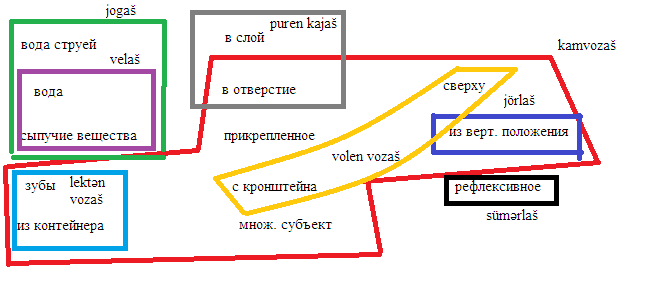 